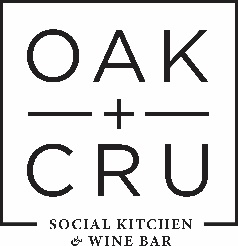 COVID-19 OPERATING SAFETY PLAN & SERVICE PROCEDURES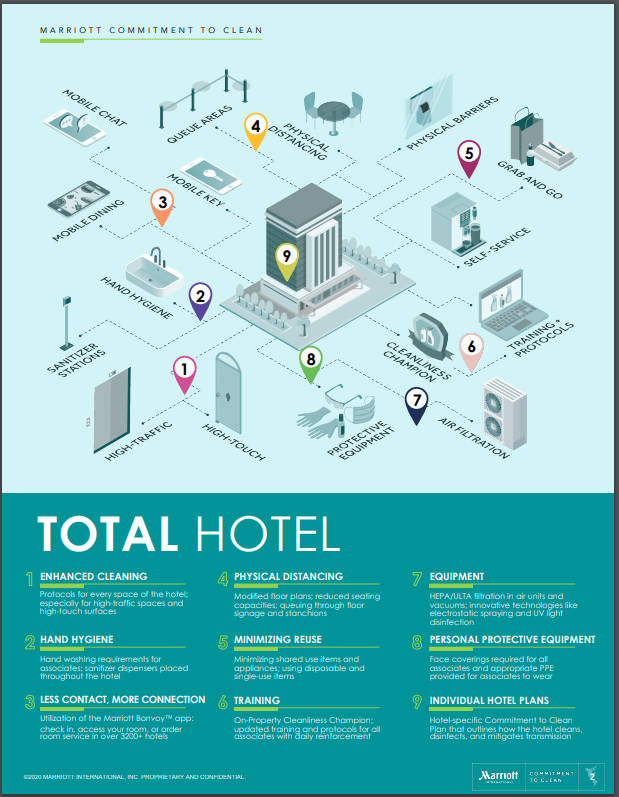 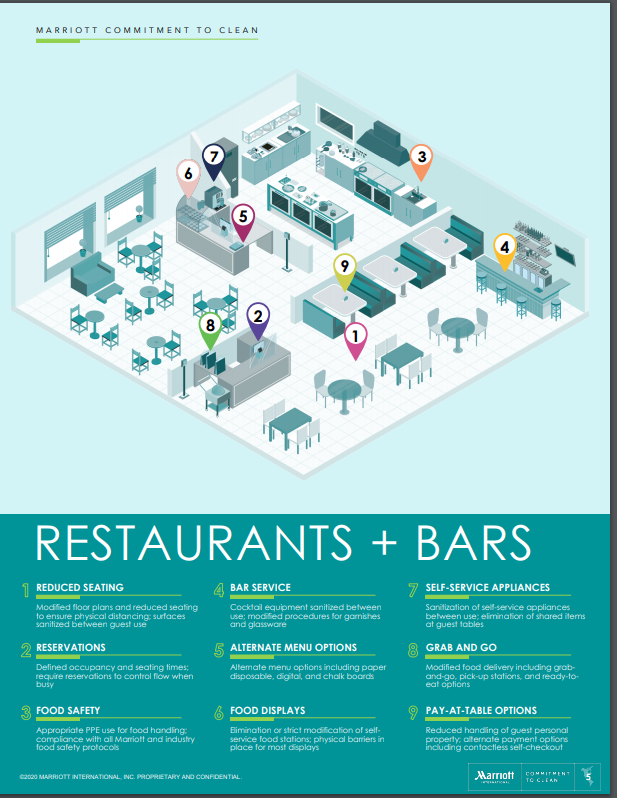 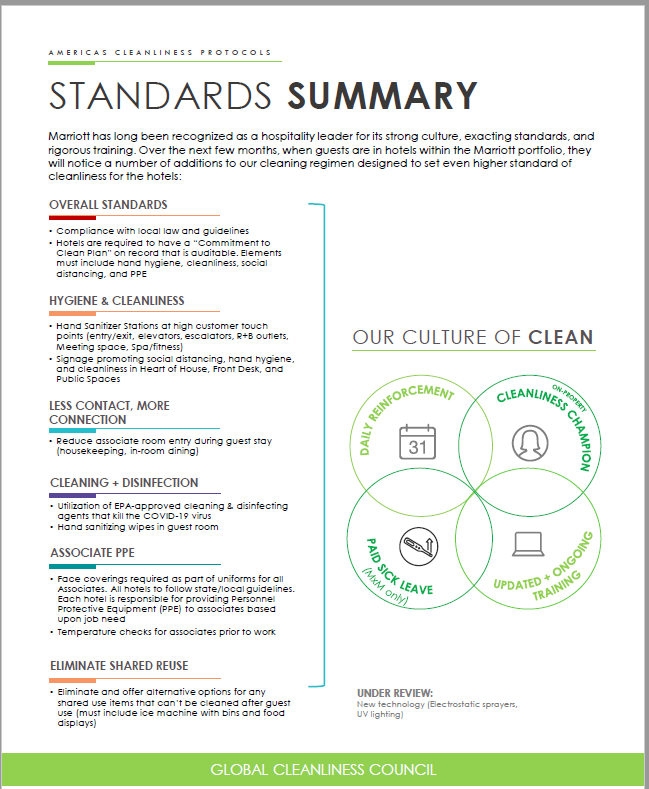 This safety plan includes detailed steps the restaurant and hotel are taking to address the following, based upon local requirements, hotel type, size, and other relevant factors: - Associate hand hygiene (washing, sanitization, etc.) and coughing and sneezing etiquette - Cleaning and sanitizing products, frequency and protocols throughout the hotel - Associate PPE and screening processes: masks, gloves, temperature checks (required by Managed by Marriott (MxM) hotels) - Social Distancing including how to address within F+B spaces - Guest signage for cleanliness and social distancing communications - Guest room entry (housekeeping, In-room dining, etc.) - F+B and M+E execution to promote clean and safe events - Process for contact tracing for guests who dine in Showcase including reservations and walk-ins#1 Risk Assessment – OAK+CRU Social Kitchen Front of House and Back of House associates represent OAK+CRU at the hotel’s Joint Health and Safety meeting that meet monthly to review health and safety practices, incidents and safety evaluation.The occupancy in Showcase has been reduced to 174 seats ensuring that tables are spaced 2 meters apart. Any seating that does not allow 2 meters distancing a partition has been installed to protect associates and guests **See floor plan and posted occupancy signage.We schedule in teams for front of house and back of house to reduce the number of staff interacting with each other.We have identified the following high touch points and equipment that will be washed and/or sanitized on a frequent basis or after every use. **See cleaning checklists for FOH and BOH in this document and posted in the restaurant and kitchen.Front of House - Every 2 hours for high touch surfacesPOS terminalsCredit card machinesTables & ChairsService stationsService traysBar topHostess stationTelephonesBar and cocktail equipmentPens, check presentersKitchen prep area  and drawersService doorsFridge doorsCoffee machineCappuccino machineTV remotesDraft tapsPlexiglas partitionsFront doorsBooster seats, high chairsBack of House – Every 2 hours for high touch surfacesCountersPrep areaCountersPrep areaKitchen utensilsCook surfacesFloors Door knobsCooler doorsCooler handlesOven doorsPlate ware (high temp dish logs taken 3 times daily)Glass ware (high temp dish logs taken 3 times daily)Stair hand rails#2 Work Protocols Physical Distancing Occupancy limit guests reducedReduced floor plan to accommodate 2 meter distancingStaggered start times for associates with individual briefingsPlexiglas barriers installed anywhere 2 meter distancing is not possibleMarked flow of entrances and exits for staff and guestsAssociates wear non-medical masksInstallation of Physical BarriersInstallation of Plexiglas between boothsDaily cleaning protocol for Plexiglas are included in the daily cleaning checklistCleaning and Sanitization ProtocolRefer to  the Ecolab guidance document for Food Service “Resuming Hospitality Operations”Assume recommended use for high risk/outbreak scenario including mulit-purpose cleaner and food contact sanitizer.Refer to daily, weekly cleaning schedule.HandwashingEvery 2 hours or after guest interaction/serving or clearing dishesDocumentation posted on effective handwashing protolcol#3 Code of Conduct and Policies for all associatesNo associates will come to work sick, specifically exhibiting any Covid-19 symptoms such as fever, chills, new or worsening cough, shortness of breath, sore throat, muscle or headache within the past 10 daysAssociates will self-isolate when directed by Public HealthAssociates who have arrived from outside Canada or who has had contact with a confirmed Covid-19 case must self-isolate for 14 days and monitor for symptomsVisitors are prohibited in the workplaceFirst Aid attendants have been provided OFAA protocols for use during Covid pandemicAssociates have signed off on training and service protocolsAssociates have training and strategies required to address the risk of violence that may arise as customers adapt to restrictions or modifications of the restaurant operations. Mandatory temperature check prior to starting work, associates with a temperature of 38 degrees Celsius or above will be sent home from work for a minimum of 72 hours clear unmediated feverAssociates must be aware of and trained on details of plan and be able to communicate when askedAll Associates are required to wear face coverings approved by the CDC (N95 masks, cloth coverings, etc.) while working (re-evaluated every 30 days). Each hotel will be responsible for providing PPE to associates based upon job needMandatory hand washing when entering the restaurant and frequent washing throughout the shiftHandwashing after clearing tablesUse of clean service trays after use Adhere to best possible social distancing practices throughout serviceImmediately sanitize one use equipment after use (POS screen, credit card terminal)Follow guidance for one way use doorsReport associates to a manager who is not following protocolAssociates that feel ill at work must report symptoms to a manager and will be send home immediately Sick associates are asked to wash or sanitize their hands, wear a mask, be sent home immediately, self-isolate and consult the BC Covid-19 Self-Assessment Tool or call 811 for further guidanceAssociates who are severely ill should call 911Managers will ensure that all surfaces that have been in contact with ill associates are sanitizedNotification and tracking of sick guests/associates#4 Communication Plan and Training Handwashing Protocol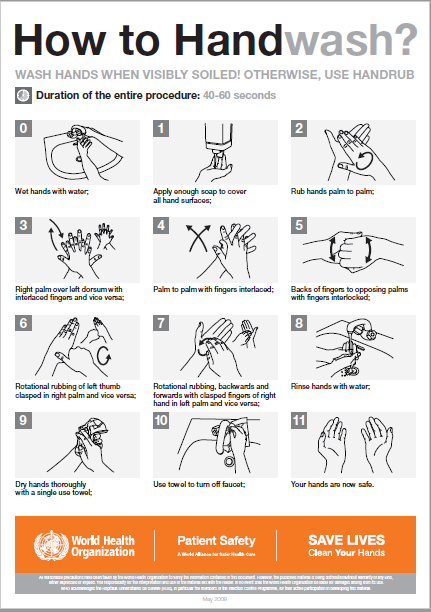  WHO – Steps to take off PPE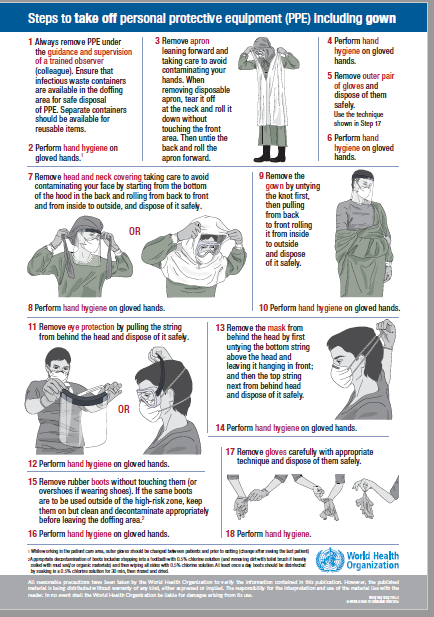 Front of House Cleaning Program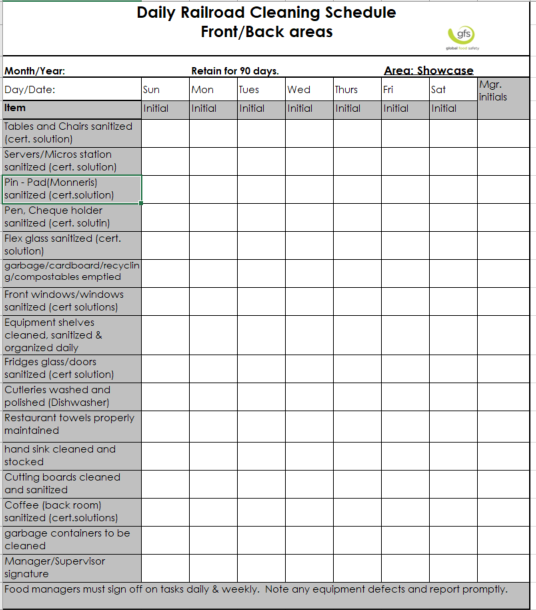 Bar Glassware Cleaning Protocol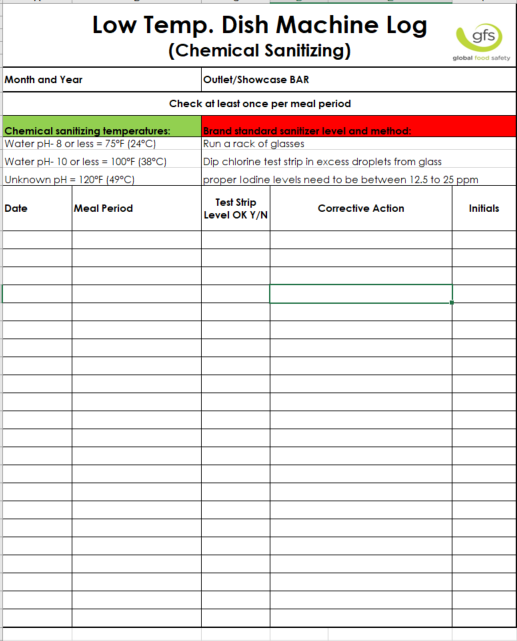 Server Safety Protocol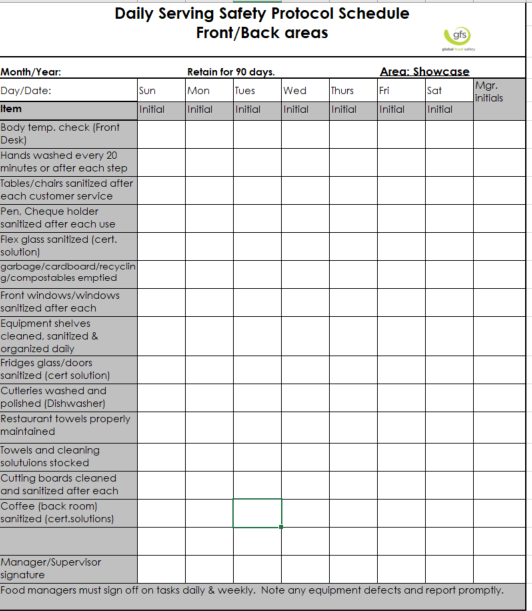 Guest Tracing Protocol – 1 member from each party will be required to give their name and contact information for the purposes of contacting them in the case of a Covid-19 case identified within the restaurant.  Name, contact information, table number, number of people dining and time of day will be recorded.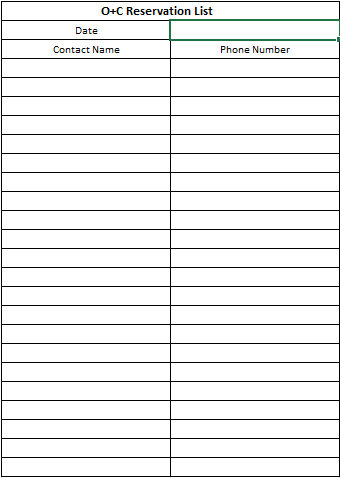 Culinary Cleaning Protocol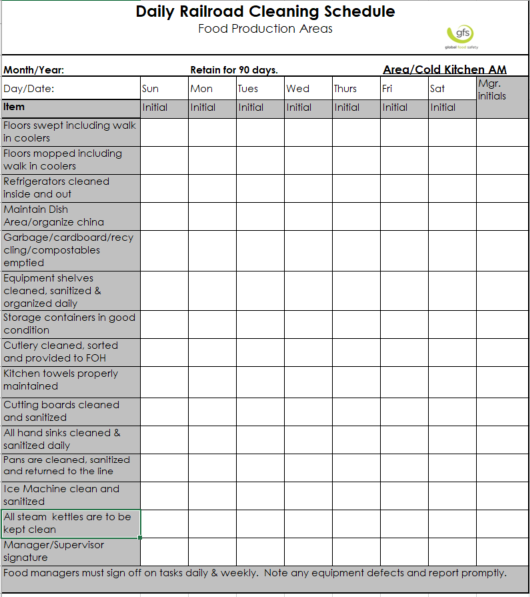 Kitchen Weekly Cleaning Checklist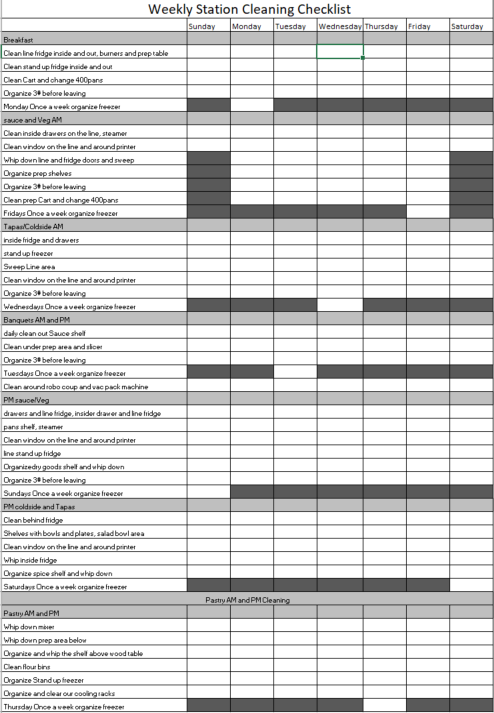 